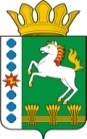 КОНТРОЛЬНО-СЧЕТНЫЙ ОРГАН ШАРЫПОВСКОГО МУНИЦИПАЛЬНОГО ОКРУГАКрасноярского краяЗаключениена проект постановления администрации Шарыповского муниципального округа «О внесении изменений в постановление администрации Шарыповского муниципального округа от 07.04.2021 № 279-п «Об утверждении  муниципальной программы Шарыповского муниципального округа «Защита от чрезвычайных ситуаций природного и техногенного характера, обеспечение безопасности населения» (в ред. от 07.04.2021)04 февраля 2022 год 								№ 08Настоящее экспертное заключение подготовлено Контрольно – счетным органом Шарыповского муниципального округа Красноярского края на основании ст. 157 Бюджетного  кодекса Российской Федерации, ст. 9 Федерального закона от 07.02.2011 № 6-ФЗ «Об общих принципах организации и деятельности контрольно – счетных органов субъектов Российской Федерации и муниципальных образований», ст. 15 Решения Шарыповского окружного Совета депутатов от 14.12.2021 № 5-32р «Об утверждении Положения о Контрольно – счетном органе Шарыповского муниципального округа Красноярского края» и в соответствии со стандартом организации деятельности Контрольно-счетного органа Шарыповского муниципального округа Красноярского края СОД 2 «Организация, проведение и оформление результатов финансово-экономической экспертизы проектов Решений Шарыповского окружного Совета депутатов и нормативно-правовых актов по бюджетно-финансовым вопросам и вопросам использования муниципального имущества и проектов муниципальных программ» утвержденного приказом Контрольно-счетного органа Шарыповского муниципального округа Красноярского края от 25.01.2021 № 03.Представленный на экспертизу проект Постановления администрации Шарыповского муниципального округа Красноярского края «О внесении изменений в постановление администрации Шарыповского муниципального округа от 07.04.2021 № 279-п «Об утверждении  муниципальной программы Шарыповского муниципального округа «Защита от чрезвычайных ситуаций природного и техногенного характера, обеспечение безопасности населения» (в ред. от 07.04.2021) направлен в Контрольно – счетный орган Шарыповского муниципального округа Красноярского края 03 февраля 2022 года, разработчиком данного проекта Постановления является администрация Шарыповского муниципального округа Красноярского края.Основанием для разработки муниципальной программы являются:- статья 179 Бюджетного кодекса Российской Федерации;- постановление администрации Шарыповского муниципального округа от 13.04.2021 № 288-п «Об утверждении Порядка принятия решений о разработке муниципальных программ Шарыповского муниципального округа, их формирования и реализации»;- распоряжение администрации Шарыповского муниципального округа от 21.07.2021 № 374-р «Об утверждении перечня муниципальных программ Шарыповского муниципального округа».Ответственный исполнитель муниципальной программы администрация Шарыповского муниципального округа Красноярского края.Соисполнители муниципальной программы отсутствуют.Мероприятие проведено 04 февраля 2022 года.В ходе подготовки заключения Контрольно – счетным органом Шарыповского муниципального округа Красноярского края были проанализированы следующие материалы:- проект Постановления администрации Шарыповского муниципального округа Красноярского края «О внесении изменений в Постановление администрации Шарыповского района от 07.04.2021 № 279-п «Об утверждении муниципальной программы Шарыповского муниципального округа «Защита от чрезвычайных ситуаций природного и техногенного характера, обеспечение безопасности населения» (в ред. от 07.04.2021);-  паспорт муниципальной программы Шарыповского муниципального округа Красноярского края «Защита от чрезвычайных ситуаций природного и техногенного характера, обеспечение безопасности населения».Подпрограммами муниципальной программы являются:- подпрограмма 1 «Безопасность на водных объектах, профилактика терроризма и экстремизма, защита населения от чрезвычайных ситуаций на территории Шарыповского муниципального округа»;- подпрограмма 2 «Обеспечение вызова экстренных служб по единому номеру «112» в Шарыповском муниципальном округе».Целью Программы является создание эффективной системы защиты населения Шарыповского муниципального округа от чрезвычайных ситуаций, обеспечение пожарной  безопасности и безопасности людей на водных объектах.Рассмотрев представленные материалы к проекту Постановления «О внесении изменений в постановление администрации Шарыповского района от 07.04.2021 № 279-п «Об утверждении муниципальной программы Шарыповского муниципального округа «Защита от чрезвычайных ситуаций природного и техногенного характера, обеспечение безопасности населения» (в ред. от 07.04.2021)  установлено следующее:В соответствии с проектом паспорта Программы происходит изменение по строке (пункту) «Ресурсное обеспечение муниципальной программы», после внесения изменений строка  будет читаться. После внесения изменений строка будет читаться:Уменьшение бюджетных ассигнований по муниципальной программе в 2021 году  за счет средств бюджета округа в сумме 82 863,45 руб. (1,33%).В соответствии с проектом паспорта Подпрограммы «Безопасность на водных объектах, профилактика терроризма и экстремизма, защита населения от чрезвычайных ситуаций на территории Шарыповского муниципального округа» муниципальной программы, происходит изменение по строке (пункту) «Объемы и источники финансирования подпрограммы».После внесения изменений строка  будет читаться:Уменьшение бюджетных ассигнований по подпрограмме «Безопасность на водных объектах, профилактика терроризма и экстремизма, защита населения от чрезвычайных ситуаций на территории Шарыповского муниципального округа» в 2021 году за счет средств бюджета округа в сумме 25 800,00 руб. (4,44%), по мероприятию 1.6 «Обязательное страхование гражданской ответственности владельца опасного объекта» по расходам на обязательное страхование гражданской ответственности владельца опасного объектов связи с передачей гидротехнического сооружения на р. Кадат по адресу: Красноярский край, Шарыповский район, д. Гляден, сооружение № 3 в оперативное управление администрации округа на основании распоряжения Шарыповского муниципального округа от 20.01.2021 №14-р «О прекращении права оперативного управления».  В соответствии с проектом паспорта Подпрограммы «Обеспечение вызова экстренных служб по единому номеру «112» в Шарыповском муниципальном округе» муниципальной программы, по строке (пункту) «Объемы и источники финансирования подпрограммы» изменений не вносили.Уменьшение бюджетных ассигнований по подпрограмме «Обеспечение вызова экстренных служб по единому номеру «112» в Шарыповском муниципальном округе» в 2021 году за счет средств бюджета округа в сумме 57 063,45 руб. (1,01%) по мероприятию 1.1 «Руководство и управление в сфере установленных функций и полномочий, осуществляемых казенными учреждениями»,  в том числе:- увеличение в сумме 16 560,00 руб. на повышение оплаты труда отдельным категориям работников в бюджетной сфере;- уменьшение в сумме 52 423,45 руб. в связи с экономией по результатам закупок товаров, работ, услуг;- уменьшение в сумме 21 200,00 руб. в связи с экономией расходов на командировки.Перераспределение бюджетных ассигнований по подпрограмме «Обеспечение вызова экстренных служб по единому номеру «112» в Шарыповском муниципальном округе» в 2021 году за счет средств бюджета округа:- в сумме 9 600,00 руб. с КВР 244 «Прочая закупка товаров и услуг», в связи с наличием свободных средств из-за отсутствия необходимости проведения гос. проверки счетчиков  в 2021 году на  КВР 247 «Закупка энергетических ресурсов» на коммунальные расходы;- в сумме 2 000,00 руб. с КВР 853 «Уплата иных платежей» в связи с экономией по результатам закупок товаров, работ, услуг на ВКР 852 «Уплата прочих налогов, сборов» на оплату госпошлины. При проверке правильности планирования и составления проекта Постановления  нарушений не установлено.На основании выше изложенного Контрольно – счетный орган Шарыповского муниципального округа Красноярского края предлагает принять проект Постановления администрации Шарыповского муниципального округа Красноярского края «О внесении изменений в Постановление администрации Шарыповского района от 07.04.2021 № 279-п «Об утверждении муниципальной программы Шарыповского муниципального округа «Защита от чрезвычайных ситуаций природного и техногенного характера, обеспечение безопасности населения» (07.04.2021).+Председатель КСО	Шарыповского муниципального округа					Г.В. СавчукОбъемы и источники финансирования муниципальной программыПредыдущая редакция Предлагаемая редакция (проект Постановления)Объемы и источники финансирования муниципальной программыОбщий объем бюджетных ассигнований на реализацию муниципальной программы составит 31 863 329,31 руб., в том числе по годам:2021 год – 17 066 569,31 руб.;2022 год – 7 398 380,00 руб.;2023 год – 7 398 380,00 руб.за счет федерального бюджета 7 226 603,80 руб., из них:2021 год – 7 226 603,80 руб.;2022 год – 0,00 руб.;2023 год – 0,00 руб.за счет краевого бюджета 5 967 215,51 руб., из них:2021 год – 3 595 015,51 руб.;2022 год –1 186 100,00 руб.;2023 год – 1 186 100,00 руб.за счет бюджета округа в сумме 18 669 510,00 руб., из них:2021 год – 6 244 950,00 руб.;2022 год – 6 212 280,00 руб.;2023 год – 6 212 280,00 руб.Общий объем бюджетных ассигнований на реализацию муниципальной программы составит 31 780 465,86 руб., в том числе по годам:2021 год – 16 983 705,86 руб.;2022 год – 7 398 380,00 руб.;2023 год – 7 398 380,00 руб.за счет федерального бюджета 7 226 603,80 руб., из них:2021 год – 7 226 603,80 руб.;2022 год – 0,00 руб.;2023 год – 0,00 руб.за счет краевого бюджета 5 967 215,51 руб., из них:2021 год – 3 595 015,51 руб.;2022 год –1 186 100,00 руб.;2023 год – 1 186 100,00 руб.за счет бюджета округа в сумме 18 586 646,55 руб., из них:2021 год – 6 162 086,55 руб.;2022 год – 6 212 280,00 руб.;2023 год – 6 212 280,00 руб.Объемы и источники финансирования подпрограммыПредыдущая редакцияПредлагаемая редакцияОбъемы и источники финансирования подпрограммыОбщий объем бюджетных ассигнований на реализацию подпрограммы составляет 14 871 599,31  руб.; в том числе: за счет средств федерального  бюджета 7 226 603,80 руб.; из них:2021 год – 7 226 603,80 руб.;2022 год – 0,00 руб.;2023 год – 0,00 руб.за счет средств краевого бюджета 5 967 215,51 руб.; из них:2021 год – 3 595 015,51 руб.;2022 год – 1 186 100,00 руб.;2023 год – 1 186 100,00 руб.за счет средств бюджета округа1 677 780,00 руб.; из них:2021 год – 581 040,00 руб.;2022 год – 548 370,00 руб.;2023 год – 548 370,00 руб.Общий объем бюджетных ассигнований на реализацию подпрограммы составляет 14 845 799,31  руб.; в том числе: за счет средств федерального  бюджета 7 226 603,80 руб.; из них:2021 год – 7 226 603,80 руб.;2022 год – 0,00 руб.;2023 год – 0,00 руб.за счет средств краевого бюджета 5 967 215,51 руб.; из них:2021 год – 3 595 015,51 руб.;2022 год – 1 186 100,00 руб.;2023 год – 1 186 100,00 руб.за счет средств бюджета округа1 651 780,00 руб.; из них:2021 год – 555 240,00 руб.;2022 год – 548 370,00 руб.;2023 год – 548 370,00 руб.Объемы и источники финансирования подпрограммыПредыдущая редакцияПредлагаемая редакцияОбъемы и источники финансирования подпрограммыОбщий объем бюджетных ассигнований на реализацию подпрограммы составляет 16 991 730,00  руб.; в том числе: за счет средств бюджета округа16 991 730,00 руб.; из них:2021 год – 5 663 910,00 руб.;2022 год – 5 663 910,00 руб.;2023 год – 5 663 910,00 руб.;Общий объем бюджетных ассигнований на реализацию подпрограммы составляет 16 934 666,55  руб.; в том числе: за счет средств бюджета округа16 9934 666,55 руб.; из них:2021 год – 5 606 846,55 руб.;2022 год – 5 663 910,00 руб.;2023 год – 5 663 910,00 руб.;